Proiect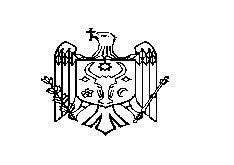 REPUBLICA MOLDOVACONSILIUL RAIONAL ŞTEFAN VODĂDECIZIE nr. ______din ______ august 2016 Cu privire la aprobarea statelor de personalale instituțiilor medico-sanitare publicedin cadrul raionului Ștefan Vodă, pentru semestrul II al anului 2016  Aferent demersurilor instituțiilor medico-sanitare publice din cadrul raionului Ștefan Vodă;  În temeiul Hotărârii Guvernului nr. 837 din 06.07.2016 pentru aprobarea Regulamentului privind salarizarea angajaţilor din instituţiile medico-sanitare publice încadrate în sistemul asigurării obligatorii de asistenţă medicală;În baza art. 43 alin. (1) lit. a) şi art. 46 din Legea nr.436–XVI din 28 decembrie 2006 privind administraţia publică locală, Consiliul raional Ştefan Vodă DECIDE:1.Se aprobă statele de personal ale instituțiilor medico-sanitare publice din cadrul raionului             Ștefan Vodă pentru semestrul II al anului 2016, după cum urmează:1.1. Instituţiei Medico Sanitare Publice Centrul de sănătate Ştefan Vodă, conform anexei nr.1.1.2. Instituţiei Medico Sanitare Publice Spitalul raional Ștefan Vodă, conform anexei nr.2.1.3. Instituţiei Medico Sanitare Publice Centrul de sănătate Crocmaz, conform anexei nr.31.4. Instituţiei Medico Sanitare Publice Centrul de sănătate Talmaza, conform anexei nr.4.1.5. Instituţiei Medico Sanitare Publice Centrul de sănătate Olănești, conform anexei nr.5.1.6. Instituţiei Medico Sanitare Publice Centrul de sănătate Antonești, conform anexei nr.6.1.7. Întreprinderea Municipală Centrul stomatologic raional Ștefan Vodă, conform anexei nr.7.2. Conducătorii instituțiilor medico-sanitare publice enumerate în pct.1 al prezentei decizii vor asigura coordonarea statelor de personal cu Ministerul Sănătății și semnarea contractului cu Compania Națională de Asigurări în Medicină pentru prestarea serviciilor medicale pentru anul 2016.3. Controlul executării prezentei decizii se pune în sarcina dlui Vasile Gherman, vicepreşedintele raionului Ștefan Vodă.4. Prezenta decizie se aduce la cunoştinţă:Oficiului teritorial Căuşeni al Cancelarie de Stat;Ministerului Sănătăţii;Companiei Naţionale de Asigurări în Medicină;IMSP nominalizate;Prin publicare pe pagina web și Monitorul Oficial al Consiliului raional Ștefan Vodă;            Preşedintele şedinţei:                                                                                        Contrasemnează:Secretarul Consiliului raional                                                             Ion ŢurcanAnexa nr. 1la decizia Consiliului raional Ştefan Vodănr._____ din ______ august 2016Anexa nr. 2la decizia Consiliului raional Ştefan Vodănr._____ din ______ august 2016Statele de personal al IMSP Spitalul raional Ştefan Vodăla  01 iulie 2016   Asistenţa Medicală SpitaliceascăStatele de personal al IMSP Spitalul raional Ştefan Vodăla 01 iulie 2016Asistenţa Specializată de AmbulatorStatele de personalal IMSP Spitalul raional Ştefan Vodăla 01 iulie  2016Cont specialAnexa nr. 3la decizia Consiliului raional Ştefan Vodănr._____ din ______ august 2016Anexa nr. 4la decizia Consiliului raional Ştefan Vodănr._____ din ______ august 2016Ştatele de personalIMSP Centrul de sănătate Talmazadin data de 01.07.2016 populația 6410Anexa nr. 5la decizia Consiliului raional Ştefan Vodănr._____ din ______ august 2016Ştatele de personalIMSP Centrul de sănătate Olăneștidin data de 01.07.2016 populația 7985Anexa nr. 6la decizia Consiliului raional Ştefan Vodănr._____ din ______ august 2016Ştatele de personalIMSP Centrul de sănătate Antoneștidin data de 01.07.2016 populația 5357Anexa nr. 7la decizia Consiliului raional Ştefan Vodănr._____ din ______ august 2016Statele de personalal IM Centrul Stomatologic Stefan Vodadin data de 01.07.2016Cont Special                                                 Total pe instituție , inclusiv  :                          22.0                          81299.5Statele de personal Statele de personal Statele de personal Statele de personal IMSP Centrul de Sănătate Ştefan VodăIMSP Centrul de Sănătate Ştefan VodăIMSP Centrul de Sănătate Ştefan VodăIMSP Centrul de Sănătate Ştefan Vodă din data de 01.07.2016 populaţia 41934  din data de 01.07.2016 populaţia 41934  din data de 01.07.2016 populaţia 41934  din data de 01.07.2016 populaţia 41934 Codul funcţieiDenumirea funcţieiNumărul de unităţi aprobate în statele de personalSalariul tarifar(de funcţie)112076Şef Centru de Sănătate 1,009450112076/03Şef adjunct CS pe problemele medicale 1,008000121102Contabil şef 1,006500121120Şef serviciul economico-financiar1,006500Total:4,0030450Secţia Asistenţa Medicală de Familie Ştefan Vodă populaţia - 9369Secţia Asistenţa Medicală de Familie Ştefan Vodă populaţia - 9369Secţia Asistenţa Medicală de Familie Ştefan Vodă populaţia - 9369Secţia Asistenţa Medicală de Familie Ştefan Vodă populaţia - 9369134208Şef secţie Medicină de Familie cu 50% efort de medic de familie1,006000221104Medic de familie 6,2535550222102Asistent medical  de familie SAMF Ştefan Vodă10,5040135222102Asistent medical de familie OS Semionovca1,003900222102Asistent medical de familie OS Alava0,501800222102Asistent medical de familie OS Lazo0,501800222102Asistent medical de familie OS Marianca de Jos0,752925322101Asistent medical comunitar 0,752700Total:20,2594810,00OMF Volintiri populaţia - 3210OMF Volintiri populaţia - 3210OMF Volintiri populaţia - 3210OMF Volintiri populaţia - 3210221104Medic de familie 1,7510100221106Medic  rezident0,25500222102Asistent medical  de familie superior1,004485222102Asistent medical  de familie 3,2512525322101Asistent medical comunitar1,505250222201Asistent medical de îngrijiri prenatale femei  0,501700325501Asistent  medical  fizioterapie  0,501420314102Laborant medical1,003210532104Infirmieră 1,001900832202Şofer0,501250818206Operator (sezonier)-paznic1,001900Total:12,2544240,00OMF Tudora populaţia - 1811OMF Tudora populaţia - 1811OMF Tudora populaţia - 1811OMF Tudora populaţia - 1811221104Medic de familie 1,257150322101Asistent medical comunitar superior1,003795222102Asistent medical de familie 2,506300325501Asistent  medical  fizioterapie 0,501420314102Laborant  medical0,501430532104Infirmieră  0,50950832202Şofer0,501250818206Operator (sezonier)-paznic1,001900Total:7,7527495,00OMF Purcari cu  OS Viişoara populaţia - 2463OMF Purcari cu  OS Viişoara populaţia - 2463OMF Purcari cu  OS Viişoara populaţia - 2463OMF Purcari cu  OS Viişoara populaţia - 2463221104Medic de familie 2,0011557,5222102Asistent  medical  de familie 3,2512630322101Asistent medical comunitar superior1,004140322101Asistent medical comunitar0,25825325501Asistent medical fizioterapie 0,501770222201Asistent medical de îngrijiri perinatale femei 0,25850314102Laborant  medical1,003210532104Infirmieră  OMF Purcari 1,001900532104Infirmieră  OS Viişoara 0,25475832202Şofer0,501250818206Operator (sezonier)-paznic1,001900Total:11,0039892,50OMF Ermoclia populaţia - 3960OMF Ermoclia populaţia - 3960OMF Ermoclia populaţia - 3960OMF Ermoclia populaţia - 3960221104Medic de familie 2,2512600221106Medic  rezident0,501000222102Asistent medical  de familie superior1,004485222102Asistent medical  de familie 4,2515840322101Asistent medical comunitar2,006900325501Asistent medical a cabinetului fizioterapeutic  1,003400222201 Asistenta medicală de îngrijiri perinatale femei  0,501350314102Laborant medical1,002787,5532104Infirmieră   1,001900832202Şofer0,50950818206Operator (sezonier)-paznic1,001900Total:15,0053822,50OMF Cioburciu  populaţia .- 2617OMF Cioburciu  populaţia .- 2617OMF Cioburciu  populaţia .- 2617OMF Cioburciu  populaţia .- 2617221104Medic de familie 1,7510100222102Asistent medical  de familie superior1,004485222102Asistent medical de familie 2,509450322101Asistent medical comunitar1,254275222201Asistent medical de îngrijiri perinatale femei 0,501700325501Asistent   medical a cabinetului de fizioproceduri 0,501420314102Laborant  medical1,001780532104Infirmieră  1,001900832202Şofer0,501250818206Operator (sezonier)-paznic1,001900Total:11,0039690,00OMF Palanca populaţia - 1838OMF Palanca populaţia - 1838OMF Palanca populaţia - 1838OMF Palanca populaţia - 1838221104Medic de familie 1,256700222102Asistent medical  de familie superior1,004485222102Asistent medical  de familie 1,505850322101Asistent medical comunitar1,003900325501Asistent medical a cabinetului de fizioproceduri 0,25885314102 Laborant medical0,501780532104Infirmieră   1,001900832202Şofer0,50950818206Operator (sezonier)-paznic1,001900Total:8,0028175,00OMF Popeasca populaţia - 2478OMF Popeasca populaţia - 2478OMF Popeasca populaţia - 2478OMF Popeasca populaţia - 2478221104Medic de familie 1,759200222102Asistent medical de familie 3,2513095322101Asistent medical comunitar superior1,003795322101Asistent medical comunitar0,25825222201Asistent medical de îngrijiri perinatale femei   0,25675325501Asistent medical a cabinetului de fizioproceduri 0,25710224002Felcer  laborant 1,003035532104Infirmieră  1,001900818206Operator (sezonier)-paznic1,001900Total:9,7534265,00OMF Răscăieţi cu OS Răscăieții Noi populaţia - 3379OMF Răscăieţi cu OS Răscăieții Noi populaţia - 3379OMF Răscăieţi cu OS Răscăieții Noi populaţia - 3379OMF Răscăieţi cu OS Răscăieții Noi populaţia - 3379221104Medic de familie 2,2513865222102Asistent medical  de familie superior1,004485222102Asistent medical de familie 3,5013650322101Asistent medical comunitar1,756525222201Asistent medical de îngrijiri perinatale femei  0,501350325501Asistent medical a cabinetului de fizioproceduri  0,25885314102Laborant  medical1,003035532104Infirmieră  1,252375832202Şofer0,501250818206Operator (sezonier)-paznic1,001900Total:13,0049320,00OMF Copceac populaţia - 2455OMF Copceac populaţia - 2455OMF Copceac populaţia - 2455OMF Copceac populaţia - 2455221104Medic de familie 1,759875222102Asistent medical  de familie superior1,004485222102Asistent medical  de familie 2,257575322101Asistent medical comunitar 1,254725222201Asistent medical de îngrijiri perinatale femei   0,25675325501Asistent medical fizioterapie 1,003190314102Laborant medical1,003210532104Infirmieră  1,001900832202Şofer0,501250818206Operator (sezonier)-paznic1,001900Total:11,0038785,00OMF Brezoaia populaţia – 965OMF Brezoaia populaţia – 965OMF Brezoaia populaţia – 965OMF Brezoaia populaţia – 965221104Medic de familie 1,005225222102Asistent medical  de familie 1,254875322101Asistent medical comunitar0,501800532104Infirmieră  0,50950818206Operator (sezonier)-paznic1,002020Total:4,2514870,00OMF Slobozia populaţia - 3582OMF Slobozia populaţia - 3582OMF Slobozia populaţia - 3582OMF Slobozia populaţia - 3582221104Medic de familie 1,508625221106Medic  rezident1,002000222102Asistent medical  de familie superior1,004485222102Asistent medical  de familie 3,7514325322101Asistent medical comunitar1,756825222201Asistent medical de îngrijiri perinatale femei   0,501350325501Asistent medical de fizioterapie  0,752130314102Laborant  medical1,003035532104Infirmieră  1,001900818206Operator (sezonier)-paznic1,002020Total:13,2547220,00OMF Feşteliţa populaţia - 2640 OMF Feşteliţa populaţia - 2640 OMF Feşteliţa populaţia - 2640 OMF Feşteliţa populaţia - 2640 221104Medic de familie 1,508850221106Medic rezident0,25500222102Asistent medical  de familie superior1,004485222102Asistent medical de familie 2,509600322101Asistent medical comunitar1,254875222201Asistent medical de îngrijiri perinatale femei    0,501350325501Asistent medical  de fizioterapie 0,752445314102Laborant medical1,002860532104Infirmieră 1,001900818206Operator (sezonier)-paznic1,001900Total:10,7538615,00OMF Ştefăneşti populaţia - 1167OMF Ştefăneşti populaţia - 1167OMF Ştefăneşti populaţia - 1167OMF Ştefăneşti populaţia - 1167221104Medic de familie 1,005900222102Asistent medical de familie  1,505850322101Asistent medical comunitar0,501950532104Infirmieră 0,50950818206Operator (sezonier)1,002020Total:4,5016670,00 MEDICI SPECIALIŞTI populaţia 41 934 MEDICI SPECIALIŞTI populaţia 41 934 MEDICI SPECIALIŞTI populaţia 41 934 MEDICI SPECIALIŞTI populaţia 41 934221201Medic pediatru consultant copii 1,506712,5221201Specialist principal în asistenţa medicală mamei si copilului1,006000221201Medic obstetrician ginecolog în cabinetul de sănătate a reproducerii 1,004375221201Medic obstetrician ginecolog în cabinetul de examinări profilactice ginecologice 1,004500134208Şef secţie  de informatică şi statistică medicală 1,006000226912Medic statistician 2,008950Total:8,5036537,50Personal medical mediuPersonal medical mediuPersonal medical mediuPersonal medical mediu134201Asistent medical şef1,003600222201Asistent medical în cabinetul de sănătate  a reproducerii1,003400322101Asistent medical in registratura2,006800322101Asistent medical în cabinetul de examinări profilactice ginecologice1,003400322101Asistent medical în cabinetul imunizări1,003375322101Asistent medical în cabinetul educaţie sănătate1,003400322101Asistent medical în sala de proceduri1,003400322101Asistent medical în staţionarul de zi1,002700331404Statistician medical 5,0014900334401Asistent medical pentru eliberarea certificatelor medicale 1,002875322101Asistent medical a CS2,006275322101Asistent medical a pediatrului1,504050Total:18,50582751. Secţia Farmacie 1. Secţia Farmacie 1. Secţia Farmacie 1. Secţia Farmacie 134204Farmacist-diriginte1,004620321303Laborant  farmacist cu studii medii2,005990321303Asistentă medicală în farmacie1,003170Total:4,00137802. Secţia Laborator2. Secţia Laborator2. Secţia Laborator2. Secţia Laborator134207Medic de laborator 1,757780221201Medic citolog0,502330314102Laborant medical 3,7512575314102Felcer laborant1,002860422403Registrator1,002000Total:8,00275453. Secţia de diagnostică funcţională şi imagistică3. Secţia de diagnostică funcţională şi imagistică3. Secţia de diagnostică funcţională şi imagistică3. Secţia de diagnostică funcţională şi imagistică221201Medic  imagist sonografist  la 2 aparate 2,008357,5221201Medic endoscopist1,004120221201Medic imagist radiolog1,004555322101Asistent medical medicului imagist  sonografist2,005640322101Asistent medical medicului endoscopist1,002820321101Tehnician radiolog2,006420222110Asistent medical cabinetului diagnostică funcţională1,003225Total:10,0035137,504. Secţia Fizioterapie4. Secţia Fizioterapie4. Secţia Fizioterapie4. Secţia Fizioterapie221201Medic reabilitolog 1,004000325501Asistent medical cabinetului fizioterapie 1,003190Total:2,007190,00Personal medical inferiorPersonal medical inferiorPersonal medical inferiorPersonal medical inferior515116Sora economă1,002000532104Infirmiera SAMF Stefan Vodă7,0013300532104Infirmiera OS Semionovca0,50950532104Infirmiera OS Alava 0,25475532104Infirmiera OS Lazo0,25475532104Infirmiera OS Marianca de Jos0,50950Total:9,5018490,00Personal administrativ gospodărescPersonal administrativ gospodărescPersonal administrativ gospodărescPersonal administrativ gospodărescA.Serviciul contabilitate241103Contabil pe materiale 0,753375331302Contabil pe salariu 1,003800331302Contabil finanţe 0,752725B.Serviciul economie263107Economist 1,004500C.Serviciul juridic261104Jurisconsult0,502250D.Serviciul personal 333304Inspector serviciul personal,0,753375F. Alte categorii de personal administrativ - gospodărescF. Alte categorii de personal administrativ - gospodăresc214936Specialist securitatea şi sănătatea în muncă 0,25800251208Administrator local  IT1,004500214212Muncitor reparaţia clădirilor1,754750432103Depozitar (magaziner)0,501250832202Şofer (2 autosanitare)2,005812,5741233Lăcătuşi electrician la repar.utilajelor electrice1,002500818206Paznic - operator SAMF Ştefan Vodă2,004040818206Operator(sezonier) OS Marianca de jos1,002020311307Energetician0,501920214614Administrator la cazanele de gaze 0,25800Total:15,0048037,50Centrul de Sănătate Prietenos TinerilorCentrul de Sănătate Prietenos TinerilorCentrul de Sănătate Prietenos TinerilorCentrul de Sănătate Prietenos Tinerilor221201Şef CS Prietenos Tinerilor 1,006750221201Medic dermatolog0,502330263404Psiholog0,502250221201Medic  obstetrician- ghinecolog1,004250322101Asistent medical a CS1,002875221104Medic de familie1,004875532104Infirmieră a CS1,001900TOTAL :6,0025342,50Centrul Comunitar de Sănătate MintalăCentrul Comunitar de Sănătate MintalăCentrul Comunitar de Sănătate MintalăCentrul Comunitar de Sănătate Mintală221201Şef Centrul Comunitar 1,006750221104Medic de familie1,005000221201Medic psihiatru maturi1,004660221201Medic psihiatru copii1,004160322101Asistent medical2,006260263404Psiholog0,502125341204Asistent social0,501900532104Infirmieră0,50950TOTAL :7,5031805,00Total pe instituţie, inclusiv:Total pe instituţie, inclusiv:244,75Personal de conducerePersonal de conducere4,00Medici Medici 53,50Personal medical cu studii mediiPersonal medical cu studii medii121,75Personal medical inferiorPersonal medical inferior23,00Alt personalAlt personal42,50Cod profesieiconform clasic.Denumirea subdiviziunilor,funcțiilor pe categorii de personalNr. de unităţi aprobate în statele de funcţiiSalariu tarifar de funcţielunar(lei)IAparatul de conducere2,018 000112076Director 19500112076/01Director adjunct medical 18500IIPersonalul spitalului6,7519 960242215Specialist principal în tehnica medicala14500322101/04Asistenta medicala principala 15100222104Asistent medical dietician 12700516910Dezinfector12160813149Autoclavist24000334401Registrator al arhivei 0.751500IIITerapie generală  - 40 paturi acute 31.092 270Medici, total4.020 250134208Sef secție –eliberat 16750221201Medic internist 0.753375221201Medic neuropatolog14500221201Medic cardiolog1.255625Personal medical mediu1447 220134201Asistent principal14420222112Asistent medical de proceduri 39500222112Asistent medical de salon1033300Personal medical inferior1324800515116Sora economă 12000524601Bufetiera 23800532104Infirmiera de salon 1019000IVBoli contagioase  - 15 paturi acute14.2545 025Medici, total1.258 075134208Sef sectie-efort 100%16910221201Medic infecționist 0.251165Personal medical mediu, 6.523 460134201Asistent medical principal- efort 100% 14580222112Asistent medical de proceduri  0.51780222112Asistent medical de salon 517100Personal medical inferior,6.513 490515116Sora economă 12160524601Bufetiera0.51030532104Infirmiera de salon510300VPediatria  -  25 paturi acute17.052 170Medici,total211 250134208Sef secție –efort 50%16750134201Medic pediatru14500Personal medical mediu,827 520134201As. medical principal -efort 50% 14420222112Asistent medical de proceduri 26100222112Asistent medical de salon 517000Personal medical inferior,713 400515116Sora economă 12000524601Bufetiera 11900532104Infirmiera de salon 59500VIChirurgia  -40 paturi acute50.0152 210Medici, total840 540134208Şef secţie –eliberat 17080221201Medic chirurg 14780221201Medic traumatolog29560221201Medic ORL0.251195221201Medic chirurg, medic traumatolog de urgenta3.7517925Personal medical mediu,2171 580134201As. medicala principala a secției 14420222112Asistent medical de proceduri26800222112Asistent medical de pansamente septice,aseptice26280222112Asistent medical de salon chirurgie şi traumatologie1033650222115Asistent medical  de operaţie 13580222115Asistent medical a blocului de operaţii  post 24/24 516850Personal medical inferior,2140 090515116Soră economă 12000524601Bufetiera 23800532104Infirmiera în sala de pansamente 11990532104Infirmieră în sala de proceduri    11900532104Infirmiera de salon în chirurgie şi traumatologie 1019000532104Infirmiera în sala de operaţii 11900532104Infirmiera în blocul de operaţii post 24/2459500VIIObstetrică-ginecologie  -  20 paturi acute32.0107 505Medici,735 585134208Şef secţie-efort 100% 17080221201Medic obstetrician ginecologic14780221201Medic pediatru pentru nou-născuți 1.255800221201Medic obstetrician ginecolog de urgenta 3.7517925Personal medical mediu1654 720134209Moașa superioara -efort 100% 14420222201Moașa a salonului obstetrical       1032950322201Asistent medical a salonului nou-născuți 517350Personal medical inferior,917 200515116Sora economă - efort 100 % 12000524601Bufetiera 11900532104Infirmiera 24/24 59500532104Infirmiera a salonului obstetrical ginecologic 23800VIIISecţia boli cornice  - 35 paturi cronice14.7545 695Medici,1.7510 125134208Sef secție,medic geriatru-efort 50%16750221201Medic reabilitolog0.251125221201Medic neuropatolog0.52250Personal medical mediu,6.523 120134201As. medicala principala a secției 14420222112Asistent medical de proceduri0.51700222112Asistent de salon517 000Personal medical inferior,6.512 450515116Sora economă 12000524601Bufetiera0.5950532104Infirmiera de salon59500IXTransfuzia a sângelui5.016 540Medici14620221201Medic  transfuziolog14620Personal medical mediu39900222112Asistent medical de operații26340322102Laborant13560Personal medical inferior12020532104Infirmiera12020XSecția patomorfologie3.518 360Medici1.510 840221201Medic patomorfolog1.510840Personal medical mediu15060322102Felcer laborant histolog15060Personal medical inferior12460532104Infirmiera12460XICabinetul radiologic7.7526 338.75221201Medic imagist radiolog14680321101Laborant radiolog 5.7519578.75532104Infirmiera12080XIICabinet fizioterapie2.06 880221201Medic fizioterapie0.52320325501As. medical fizioterapie13540532104Infirmiera0.51020XIIILaboratorul2.07 120322102Laborant medical 27120XIVTerapie intensivă şi  anesteziologie – 6 paturi35.0123 387.50Medici,7.2536 835134208Sef secție - efort 100% 17080221201Medic anesteziolog-reanimatolog14780221201Medic anesteziolog-reanimatolog deservirea salon.4.2520315Medic laborant 14660Personal medical mediu21.7573 972.5134201As. medical principala-efort 100 %14600222108As. medicală anestezie5.2516498222108As. medicală a salonului terapie intensivă 10.535074.5224002Felcer-laborant517800Personal medical inferior612 580515116Sora economă (conform as. med. princ.)12180532104Infirmieră de salon 510400XVSecţia internare14.7547 050Medici4.7521 250134208Medic internist  14500221201Medic internist de urgenţă 3.7516750Personal medical mediu516 300222112Asistent medical 516300Personal medical inferior59500532104Infirmiera59500XVIAsistenţa farmaceutică5.521 560Farmaciști211490134204Farmacist-diriginte16870226201Farmacist14620Personal medical mediu27 040321303Laborant farmacist27040Personal medical inferior1.53030532104Infirmiera 12020532104Infirmiera -spălătoreasă0.51010XVIIServiciul juridic1.04 500261104Jurist 14500XVIIIServiciul personal1.04 500121204 Specialist   resurse umane14500XIXServiciul informatica şi statistică medicală5.016 550Medici14500226912Medic statistician 14500Personal medical mediu25750331404Statistician medical 25750251208Administrator local în TI 13800413201Operator introducere,validare şi prelucrare date 12500XXServiciul contabilitate5.022 200121102Contabil şef17000331302Contabil -coordonator13800331302Contabil pentru evidenţa medicamentelor şi produselor alimentare13800331302Contabil finansist 13800331302Contabil pe salariu 13800XXIServiciul economic1.03 800263107 Economist13800XXIIServiciul tehnic şi gospodăresc17.542 220134926Seful serviciului tehnic şi gospodăresc13200214936Specialist securitatea şi sănătatea în muncă 0.51600432103Magaziner depozit  materiale11900432103Magaziner  depozit produse alimentare11900215121Inginer-electrician13200412002Secretar dactilograf13200834305Liftier 25000712615Lăcătuș-instalator tehnica sanitară, cat V12600721215Sudor cu gaze ,cat V  12620741233Electromontor la repararea şi întreţinerea utilajelor 12500711503Tâmplar ,cat V12500962204Muncitor calificat în construcţii12500921402Grădinar11900962907Paznic35700962204Muncitor auxiliar11900XXIIIBlocul alimentar7.015 940512001Bucătar, cat V37860941201Bucătar auxiliar48080XXIVSpălătoria2.03 800912108Spălătoreasa 23800XXVCazangeria3.07 860313135Operator punct termic( la sezon) ,cat IV37860XXVIParcul auto2.56 250832206Şofer autosanitara, clasa I (3 automobile)2.56250Medici45,0240 360Personal medical mediu119,25407 341,25Personal medical inferior81,0158 120Alt personal43,0121 870TOTAL288,25927 691.25Cod prof.conform clasif.Denumirea subdiviziunilor,funcţiilor pe categorii de personal  Nr. de unităţi aprobate în statele de funcţiiSalariul tarifar de funcție lunar(lei)Medici23.75116 595134208Şeful secţiei consultative16750221201Medic traumatolog-ortoped 1.255625221201Medic cardiolog  14500221201Medic chirurg pentru maturi 14590221201Medic otorinolaringol 2.2510125221201Medic oftalmolog 29000221201Medic neuropatolog1.56750221201Medic pshiatru maturi0.251165221201Medic narcolog 14660221201Medic endocrinolog1.255625221201Medic dermatolog14660221201Medic urolog 14500221201Medic infecţionist 0.52350221201Medic oncolog 14620221201Medic neuropatolog pentru copii 14500221201Medic chirurg pentru copii0.753375221201Medic terapeut 14500221201Medic ftiziopulmonolog 2.518050221201Medic gastrolog consultant 0.52250221201Medic geriatru 0.52250221201Medic pediatru consultant0.52250221201Medic obstr. ginec. cab. de reprod14500Personalul medical mediu22.7580 912.50134201As. medicală principală 14420222112As. medical a med. cardiolog 13400222112As. medical a med. traum. 13400222112As. medical a med. chirurg 13400222112As. medical de pansament septic,aseptic 13490222112As. medical a med. otolaringolog1.55100222112As. medical a med. oftalmolog26800222112As. medical a med. neuropatolog 13400222112As. medical a med. narcolog 0.51780222112As. medical a med. endocrinolog13050222112As. medical a med. oncolog 13170222112As. medical a med. neuropatolog p-ru copii 0.51700222112As. medical a med. dermatolog 13560222112As. medical a med. urolog 13400222112As. medical a med. infecţionist 0.51780222112As. medical de proceduri13400222112As. medical a med. chirurg pentru copii 0.51700222112As. medical a medicului terapeut0.51700224001Felcer13400334401Registrator medical12000222112As. medical a med. gastrolog 0.25762.5222112As. medical a med. ftiziopulmonolog 210160222112As. medical a punctului de colectare a mat. biolo.0.52540222201Moaşa cab. de sănătate şi reproducere13400Personal medical inferior 8.7517 305515116Sora economă 12000532104Infirmieră 6.7512825532104Infirmiera a serviciului ftiziopneumologie12480Serviciul tehnic şi gospodăresc3.510 100331302Contabil pentru evidența materialelor 13800263107Economist0.51900741233Electromontor la repararea şi întreţ. utilajelor rice 12500921402Grădinar11900AMSA58.75224 912.5Subdiviziunile A M S A11.7543 575Cabinetul UZI2.7511 105221201Medic imagist-sonografist 14720221201Medic endoscopist0.52360222112Asistent medical a med. imagist –sonografist 13520532104Infirmiera0.25505Laboratorul5.519 940221201Medic laborant14660322102Laborant clinic310680322102Laborant clinic a cab. ftiziopulmonolog 0.52540532104Infirmiera12060Diagnostică funcţională1.55 650221201Medic diagnostică funcţională 0.52250222110As. medical a med. diagnostică funcţionala13400 Cabinetul  fizioterapie26 880221201Medic fizioterapeut 0.52320325501Asistent medical fizioterapie13540532104Infirmiera 0.51020 Categorii de personalNumăr unităţiFondul de salariu lunar(lei)Medici27.25132 905Personal medical mediu29.25104 592.50Personal inferior10.520 890Alt personal3.510 100Total:70.5268 487.5Cod prof.conform clasif.Denumirea funcţiilor pe categorii de personalNr. de unităţi aprobate în statele de funcţiiSalariul tarifar de funcțielunar(lei)222113Asistent medical masaj 13400421102Casier 13200Total: 26 600Statele de personal IMSP Centrul de Sănătate Crocmaz din data de 01.07.2016 populaţia 2747 Codul funcțieiNumărul de funcţii calculate în conformitate cu normativele pe categorii de personalNumărul de funcţii calculate în conformitate cu normativele pe categorii de personalNumărul de funcţii calculate în conformitate cu normativele pe categorii de personalNumărul de funcţii calculate în conformitate cu normativele pe categorii de personalNumărul de funcţii calculate în conformitate cu normativele pe categorii de personalNumărul de unităţi aprobate în statele de personalSalariu tarifarSalariu tarifarPersonal de conducerePersonal de conducerePersonal de conducerePersonal de conducerePersonal de conducere1,09500112076Șef, Centru de Sănătate (cu 100% efort medic de familie)Șef, Centru de Sănătate (cu 100% efort medic de familie)Șef, Centru de Sănătate (cu 100% efort medic de familie)Șef, Centru de Sănătate (cu 100% efort medic de familie)Șef, Centru de Sănătate (cu 100% efort medic de familie)1,095009500Personal medical superiorPersonal medical superiorPersonal medical superiorPersonal medical superiorPersonal medical superior1,060806080221104Medic de amile:   2747 populaţie / 1500 (norma) = 1,83 funcţii - 1,0 funcţie efort  Șef CS = 1,0 funcţiiMedic de amile:   2747 populaţie / 1500 (norma) = 1,83 funcţii - 1,0 funcţie efort  Șef CS = 1,0 funcţiiMedic de amile:   2747 populaţie / 1500 (norma) = 1,83 funcţii - 1,0 funcţie efort  Șef CS = 1,0 funcţiiMedic de amile:   2747 populaţie / 1500 (norma) = 1,83 funcţii - 1,0 funcţie efort  Șef CS = 1,0 funcţiiMedic de amile:   2747 populaţie / 1500 (norma) = 1,83 funcţii - 1,0 funcţie efort  Șef CS = 1,0 funcţii1,060806080Personal medical mediuPersonal medical mediuPersonal medical mediuPersonal medical mediuPersonal medical mediu6,252392523925222102Asistenți medicali de familie:2 funcții / medic de familieAsistenți medicali de familie:2 funcții / medic de familieAsistenți medicali de familie:2 funcții / medic de familieAsistenți medicali de familie:2 funcții / medic de familieAsistenți medicali de familie:2 funcții / medic de familie3,51365013650224002Laborant0,514201420325501Asistentă medicală cabinetul fizioterapieAsistentă medicală cabinetul fizioterapieAsistentă medicală cabinetul fizioterapieAsistentă medicală cabinetul fizioterapie0,25875875222102.06Asistent medical superiorAsistent medical superior1,040804080325301Asistent medical comunitarAsistent medical comunitarAsistent medical comunitar1,039003900Personal medical inferiorPersonal medical inferiorPersonal medical inferiorPersonal medical inferiorPersonal medical inferior1,019001900532104Infirmiera1,019001900Personal administrativ gospodărescPersonal administrativ gospodărescPersonal administrativ gospodărescPersonal administrativ gospodărescPersonal administrativ gospodăresc0,522502250241103Contabil superiorContabil superior0,5022502250TOTAL pe instituțieTOTAL pe instituțieTOTAL pe instituțieTOTAL pe instituțieTOTAL pe instituție9,754365543655Medici, specialişti (medici) cu studii superioareMedici, specialişti (medici) cu studii superioareMedici, specialişti (medici) cu studii superioareMedici, specialişti (medici) cu studii superioare2,01558015580Personal medical cu studii mediiPersonal medical cu studii mediiPersonal medical cu studii medii6,252392523925Personal medical inferiorPersonal medical inferior1,019001900Alt personal0,5022502250Codul funcţieiDenumirea  funcțieiNumărul de unităţiaprobate în ştatele de personalSalariul tarifarPERSONAL MEDICAL SUPERIOR112076Şef Centru de sănătate cu 100% efort medic de familie1,09500221104Medic de familie3,520650221201Medic imagist sonograf0,251475221201Medic obctetrician ginecolog0,51475Total personal medical superior4,25PERSONAL MEDICAL MEDIU222102.06Asistent medical de familie superior1,04560222102Asistent medical de familie8,533150325301Asistent medical comunitar3,2512675224002Felcer laborant(Laborant) cu studii medii2,03300325501Asistentă medicală fizioterapie0,51900322101Asistentă medicală  îngrijiri perinatale1,03800322101Asistentă medicală  imunizări1,03800322101Asistentă medicală   a medicului imagist sonograf0,25975322101Asistentă medicală   în sala de tratament1,03800Total personal medical mediu18,5PERSONAL MEDICAL INFERIOR515116Sora gospodină0,51000532104Infirmieră3,05700334401Registrator medical0,51000421102Casier0,25475Total personal medical inferior4,25ALT PERSONAL331302Contabil cu indepl.oblig-contabil sef0,25950331302Contabil salarii material achiziții0,752850962908Paznic,operator la cazanele de gaze2,03800832202Conducător auto(şofer)1,02500Total alt personal4,0TOTAL CENTRU DE SANATATE31,0Codul funcțieiNumărul de funcţii calculate în conformitate cu normativele, pe categorii de personalNumărul de unități aprobate in statele de personalSalariul tarifar(de funcție)Personalul de conducerePersonalul de conducerePersonalul de conducerePersonalul de conducere112076Șeful Centrului de Sănătate 50% efort medic de familie19500Total 19500Centrul de Sănătate OlăneștiCentrul de Sănătate OlăneștiCentrul de Sănătate OlăneștiCentrul de Sănătate Olănești221104Medic de familie 4965:1500=3.31-0.50(director 50% efort)=3.313.018240221201Medic obstretician ginecolog0.251125Total medici3.2519365222102Asistenta medicala a medicului de familie 3.31x2. =6.627.026700222102.06Asistent medical superior1.03900322101Asistenta medicala de îngrijiri  perinatale femei /moașa 2500/3500=0.710.751700322101Asistent medical de proceduri,sala de tratament,imunizări1.03400325501Asistenta medicala de fizioterapie 13000/15000=0.861.02700224002Felcer/Laborant medical 1.254250325301Asistent medical comunitar 4965/2000=2.481.03900Total personal medical mediuTotal personal medical mediu13.046550515116Sora economă1.02000532104Infirmiera1.01900Total personal inferiorTotal personal inferior2.03900Personal administrativ-gospodărescPersonal administrativ-gospodărescPersonal administrativ-gospodărescPersonal administrativ-gospodăresc241103Contabil  1.04500242310Specialist  serviciul personal0.251125962907Paznic/operator la cazanele de gaze1.52850334401Registrator medical 1.02000832202Conducător  auto 1.02500Total personal administrativ-gospodărescTotal personal administrativ-gospodăresc4.7512975Total CS OlăneștiTotal CS Olănești24.092290OMF CăplaniOMF CăplaniOMF CăplaniOMF Căplani221104Medic de familie 3020/1500=2.012.012160Total mediciTotal medici2.012160222102Asistent medical de familie 2.01 x2=44.015600325501Asistenta medicala de fizioterapie 0.51700325301Asistent medical comunitar 3020/2000=1.511.03900Total personal medical mediuTotal personal medical mediu5.521200532104Infirmiera 231 m2 lemn1.01900Total personal inferiorTotal personal inferior1.01900Personal administrativ-gospodărescPersonal administrativ-gospodărescPersonal administrativ-gospodărescPersonal administrativ-gospodăresc962907Paznic/operator1.01900Total personal administrativ-gospodărescTotal personal administrativ-gospodăresc1.01900Total OMF CăplaniTotal OMF Căplani9.537160TOTAL IMSP CS OlăneștiTOTAL IMSP CS Olănești33.5129450Personal de conducerePersonal de conducere1.09500MediciMedici5.2531525Personal medical mediuPersonal medical mediu18.567750Personal medical inferiorPersonal medical inferior3.05800Personal administrativ-gospodărescPersonal administrativ-gospodăresc5.7514875Codul funcțieiNumărul de funcţii calculate în conformitate cu normativele, pe categorii de personalNumărul de unități aprobate in statele de personalSalariul tarifar(lei)PERSONAL  DE  CONDUCERE112076Şef cu  100% efort medic de familie  1,08500,00Total1,08500,00MEDICI221104Medic  de  familie  (5357 : 1500 =  3,50)2,7516225,00Total2,7516225,00PERSONAL  MEDICAL  MEDIU222102.06A/m  superioară1,03400,00222102A/m de familie  7,2528575,00325301A/m  comunitari2,7510725,00322101A/m de familie îngrijiri perinatale 0,51700,00325501A/m de fizioterapie0,752550,00322101A/m în sala de tratament (8 paturi, proceduri, imunizări)0,51525,00224002Laborant1,55100,00Total14,2553575,00INFIMIERE532104Infirmiere2,03800,00Total2,03800,00ALT  PERSONAL2241103Contabil cu îndeplinirea obligațiunilor de contabil șef0, 753375,00333304Inspector serviciul personal,  secretar0,25950,00832202Conducător  auto1,02500,00962907Paznic - Operator cazan de gaze (pe sezon)2,03800,00Total3,7510625,00TOTAL:23,7592725,00 Personal de conducere1,0 Medici2,75 Personal  medical  mediu14,25 Infirmiere2,0 Alt  personal3,75Codul funcțieiDenumirea funcțieiNumărul deunități aprobate in statele de personalSalariu tarifar(de funcție)112076Director1,07000226102Medic stomatolog terapeut3.014335226102Medic stomatolog chirurg0,52340322101Asistenta medicala a medicului stomatolog2.759670331405Statistician0.25762.50222111Laborant- radiolog0.25720334401Registrator0.51000532104Infirmieră a cabinetului stomatologic1.753640331302Contabil0,752850242309 Inspector resurse umane0.25950818206Operator al cazanului cu gaze0.51310T O T A L11.543704.50Codul funcțieiDenumirea funcțieiNumărul de unități aprobate în statele de personalSalariu tarifar (de funcție)226102Medic stomatolog terapeut3,014085226102Medic stomatolog chirurg0, 51170226102Medic stomatolog protetician1,255725322101Asistenta medicala a medicului stomatolog1.755215325101Tehnician dentar1.55020222111Laborant-radiolog0.25720532104Infirmieră a cabinetului stomatologic1,252600331302Contabil0.25950421102Casier0.25800818206Operatorul al cazanului cu gaze0.51310  T O T A L10.537595Personal de conducere17000Medici8.2536782Personal medical mediu7.2523107.5Personal medical inferior3.06240Alt personal2.58170